Annual sewage sludge transporter reporting form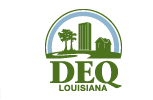 Note:  This form must be received by LDEQ on or before February 19th of each year.Note:  This form will not be processed without an original signature.1.Company/Transporter Name:Company/Transporter Name:Company/Transporter Name:Company/Transporter Name:Company/Transporter Name:Company/Transporter Name:Transporter No.:Transporter No.:Transporter No.:Transporter No.:Transporter No.:Transporter No.:H-H-H-H-Contact Name:Contact Name:Contact Name:Contact Name:Contact Name:Contact Name:AI No.:AI No.:AI No.:AI No.:2.Reporting Period:          FromReporting Period:          FromReporting Period:          FromReporting Period:          FromReporting Period:          FromReporting Period:          FromToToToReporting period is a calendar year (January 1 to December 31 of the previous year).Reporting period is a calendar year (January 1 to December 31 of the previous year).Reporting period is a calendar year (January 1 to December 31 of the previous year).Reporting period is a calendar year (January 1 to December 31 of the previous year).Reporting period is a calendar year (January 1 to December 31 of the previous year).Reporting period is a calendar year (January 1 to December 31 of the previous year).Reporting period is a calendar year (January 1 to December 31 of the previous year).Reporting period is a calendar year (January 1 to December 31 of the previous year).Reporting period is a calendar year (January 1 to December 31 of the previous year).Reporting period is a calendar year (January 1 to December 31 of the previous year).Reporting period is a calendar year (January 1 to December 31 of the previous year).Reporting period is a calendar year (January 1 to December 31 of the previous year).Reporting period is a calendar year (January 1 to December 31 of the previous year).Reporting period is a calendar year (January 1 to December 31 of the previous year).Reporting period is a calendar year (January 1 to December 31 of the previous year).Reporting period is a calendar year (January 1 to December 31 of the previous year).Reporting period is a calendar year (January 1 to December 31 of the previous year).Reporting period is a calendar year (January 1 to December 31 of the previous year).Reporting period is a calendar year (January 1 to December 31 of the previous year).Reporting period is a calendar year (January 1 to December 31 of the previous year).Reporting period is a calendar year (January 1 to December 31 of the previous year).Reporting period is a calendar year (January 1 to December 31 of the previous year).Reporting period is a calendar year (January 1 to December 31 of the previous year).Reporting period is a calendar year (January 1 to December 31 of the previous year).Reporting period is a calendar year (January 1 to December 31 of the previous year).Reporting period is a calendar year (January 1 to December 31 of the previous year).Reporting period is a calendar year (January 1 to December 31 of the previous year).Reporting period is a calendar year (January 1 to December 31 of the previous year).Reporting period is a calendar year (January 1 to December 31 of the previous year).3.Indicate the type of site(s) receiving the material:Indicate the type of site(s) receiving the material:Indicate the type of site(s) receiving the material:Indicate the type of site(s) receiving the material:Indicate the type of site(s) receiving the material:Indicate the type of site(s) receiving the material:Indicate the type of site(s) receiving the material:Indicate the type of site(s) receiving the material:Indicate the type of site(s) receiving the material:Indicate the type of site(s) receiving the material:Indicate the type of site(s) receiving the material:Indicate the type of site(s) receiving the material:Indicate the type of site(s) receiving the material:Indicate the type of site(s) receiving the material:Indicate the type of site(s) receiving the material:Indicate the type of site(s) receiving the material:Indicate the type of site(s) receiving the material:Indicate the type of site(s) receiving the material:Indicate the type of site(s) receiving the material:Indicate the type of site(s) receiving the material:Indicate the type of site(s) receiving the material:Indicate the type of site(s) receiving the material:Indicate the type of site(s) receiving the material:Indicate the type of site(s) receiving the material:Indicate the type of site(s) receiving the material:Indicate the type of site(s) receiving the material:Indicate the type of site(s) receiving the material:Indicate the type of site(s) receiving the material:Indicate the type of site(s) receiving the material:Permitted LandfillPermitted Landfill    Permitted Domestic Sewage Treatment Works         Permitted Domestic Sewage Treatment Works         Permitted Domestic Sewage Treatment Works         Permitted Domestic Sewage Treatment Works         Permitted Domestic Sewage Treatment Works         Permitted Domestic Sewage Treatment Works         Permitted Domestic Sewage Treatment Works         Permitted Domestic Sewage Treatment Works         Permitted Domestic Sewage Treatment Works         Permitted Domestic Sewage Treatment Works         Permitted Domestic Sewage Treatment Works         Permitted Domestic Sewage Treatment Works         Permitted Domestic Sewage Treatment Works         Permitted Domestic Sewage Treatment Works         Land Application Site    Land Application Site    Land Application Site    Land Application Site    Land Application Site    Land Application Site    Land Application Site4.Indicate the type of material and amount (including units) received for transport during the reporting period. (Check all that apply): Indicate the type of material and amount (including units) received for transport during the reporting period. (Check all that apply): Indicate the type of material and amount (including units) received for transport during the reporting period. (Check all that apply): Indicate the type of material and amount (including units) received for transport during the reporting period. (Check all that apply): Indicate the type of material and amount (including units) received for transport during the reporting period. (Check all that apply): Indicate the type of material and amount (including units) received for transport during the reporting period. (Check all that apply): Indicate the type of material and amount (including units) received for transport during the reporting period. (Check all that apply): Indicate the type of material and amount (including units) received for transport during the reporting period. (Check all that apply): Indicate the type of material and amount (including units) received for transport during the reporting period. (Check all that apply): Indicate the type of material and amount (including units) received for transport during the reporting period. (Check all that apply): Indicate the type of material and amount (including units) received for transport during the reporting period. (Check all that apply): Indicate the type of material and amount (including units) received for transport during the reporting period. (Check all that apply): Indicate the type of material and amount (including units) received for transport during the reporting period. (Check all that apply): Indicate the type of material and amount (including units) received for transport during the reporting period. (Check all that apply): Indicate the type of material and amount (including units) received for transport during the reporting period. (Check all that apply): Indicate the type of material and amount (including units) received for transport during the reporting period. (Check all that apply): Indicate the type of material and amount (including units) received for transport during the reporting period. (Check all that apply): Indicate the type of material and amount (including units) received for transport during the reporting period. (Check all that apply): Indicate the type of material and amount (including units) received for transport during the reporting period. (Check all that apply): Indicate the type of material and amount (including units) received for transport during the reporting period. (Check all that apply): Indicate the type of material and amount (including units) received for transport during the reporting period. (Check all that apply): Indicate the type of material and amount (including units) received for transport during the reporting period. (Check all that apply): Indicate the type of material and amount (including units) received for transport during the reporting period. (Check all that apply): Indicate the type of material and amount (including units) received for transport during the reporting period. (Check all that apply): Indicate the type of material and amount (including units) received for transport during the reporting period. (Check all that apply): Indicate the type of material and amount (including units) received for transport during the reporting period. (Check all that apply): Indicate the type of material and amount (including units) received for transport during the reporting period. (Check all that apply): Indicate the type of material and amount (including units) received for transport during the reporting period. (Check all that apply): Indicate the type of material and amount (including units) received for transport during the reporting period. (Check all that apply): Sewage SludgeSewage SludgeSewage SludgeAmount Received:Amount Received:Units (gallons or tons):Units (gallons or tons):Units (gallons or tons):Units (gallons or tons):Units (gallons or tons):Units (gallons or tons):Units (gallons or tons):Units (gallons or tons):Units (gallons or tons):Units (gallons or tons):Domestic SeptageDomestic SeptageDomestic SeptageAmount Received:Amount Received:Units (gallons or tons):Units (gallons or tons):Units (gallons or tons):Units (gallons or tons):Units (gallons or tons):Units (gallons or tons):Units (gallons or tons):Units (gallons or tons):Units (gallons or tons):Units (gallons or tons):Portable Toilet WastePortable Toilet WastePortable Toilet WasteAmount Received:Amount Received:Units (gallons or tons):Units (gallons or tons):Units (gallons or tons):Units (gallons or tons):Units (gallons or tons):Units (gallons or tons):Units (gallons or tons):Units (gallons or tons):Units (gallons or tons):Units (gallons or tons):**Grease Waste**Grease Waste**Grease WasteAmount Received:Amount Received:Units (gallons or tons):Units (gallons or tons):Units (gallons or tons):Units (gallons or tons):Units (gallons or tons):Units (gallons or tons):Units (gallons or tons):Units (gallons or tons):Units (gallons or tons):Units (gallons or tons):BiosolidsBiosolidsBiosolidsAmount Received:Amount Received:Units (gallons or tons):Units (gallons or tons):Units (gallons or tons):Units (gallons or tons):Units (gallons or tons):Units (gallons or tons):Units (gallons or tons):Units (gallons or tons):Units (gallons or tons):Units (gallons or tons):**ONLY GREASE WASTE MIXED WITH SEWAGE SLUDGE IS PERMITTED.**ONLY GREASE WASTE MIXED WITH SEWAGE SLUDGE IS PERMITTED.**ONLY GREASE WASTE MIXED WITH SEWAGE SLUDGE IS PERMITTED.**ONLY GREASE WASTE MIXED WITH SEWAGE SLUDGE IS PERMITTED.**ONLY GREASE WASTE MIXED WITH SEWAGE SLUDGE IS PERMITTED.**ONLY GREASE WASTE MIXED WITH SEWAGE SLUDGE IS PERMITTED.**ONLY GREASE WASTE MIXED WITH SEWAGE SLUDGE IS PERMITTED.**ONLY GREASE WASTE MIXED WITH SEWAGE SLUDGE IS PERMITTED.**ONLY GREASE WASTE MIXED WITH SEWAGE SLUDGE IS PERMITTED.**ONLY GREASE WASTE MIXED WITH SEWAGE SLUDGE IS PERMITTED.**ONLY GREASE WASTE MIXED WITH SEWAGE SLUDGE IS PERMITTED.**ONLY GREASE WASTE MIXED WITH SEWAGE SLUDGE IS PERMITTED.**ONLY GREASE WASTE MIXED WITH SEWAGE SLUDGE IS PERMITTED.**ONLY GREASE WASTE MIXED WITH SEWAGE SLUDGE IS PERMITTED.**ONLY GREASE WASTE MIXED WITH SEWAGE SLUDGE IS PERMITTED.**ONLY GREASE WASTE MIXED WITH SEWAGE SLUDGE IS PERMITTED.**ONLY GREASE WASTE MIXED WITH SEWAGE SLUDGE IS PERMITTED.**ONLY GREASE WASTE MIXED WITH SEWAGE SLUDGE IS PERMITTED.**ONLY GREASE WASTE MIXED WITH SEWAGE SLUDGE IS PERMITTED.**ONLY GREASE WASTE MIXED WITH SEWAGE SLUDGE IS PERMITTED.**ONLY GREASE WASTE MIXED WITH SEWAGE SLUDGE IS PERMITTED.**ONLY GREASE WASTE MIXED WITH SEWAGE SLUDGE IS PERMITTED.**ONLY GREASE WASTE MIXED WITH SEWAGE SLUDGE IS PERMITTED.**ONLY GREASE WASTE MIXED WITH SEWAGE SLUDGE IS PERMITTED.**ONLY GREASE WASTE MIXED WITH SEWAGE SLUDGE IS PERMITTED.**ONLY GREASE WASTE MIXED WITH SEWAGE SLUDGE IS PERMITTED.**ONLY GREASE WASTE MIXED WITH SEWAGE SLUDGE IS PERMITTED.**ONLY GREASE WASTE MIXED WITH SEWAGE SLUDGE IS PERMITTED.**ONLY GREASE WASTE MIXED WITH SEWAGE SLUDGE IS PERMITTED.5.If the material was disposed in a permitted landfill, indicate the results for the following analytical tests:If the material was disposed in a permitted landfill, indicate the results for the following analytical tests:If the material was disposed in a permitted landfill, indicate the results for the following analytical tests:If the material was disposed in a permitted landfill, indicate the results for the following analytical tests:If the material was disposed in a permitted landfill, indicate the results for the following analytical tests:If the material was disposed in a permitted landfill, indicate the results for the following analytical tests:If the material was disposed in a permitted landfill, indicate the results for the following analytical tests:If the material was disposed in a permitted landfill, indicate the results for the following analytical tests:If the material was disposed in a permitted landfill, indicate the results for the following analytical tests:If the material was disposed in a permitted landfill, indicate the results for the following analytical tests:If the material was disposed in a permitted landfill, indicate the results for the following analytical tests:If the material was disposed in a permitted landfill, indicate the results for the following analytical tests:If the material was disposed in a permitted landfill, indicate the results for the following analytical tests:If the material was disposed in a permitted landfill, indicate the results for the following analytical tests:If the material was disposed in a permitted landfill, indicate the results for the following analytical tests:If the material was disposed in a permitted landfill, indicate the results for the following analytical tests:If the material was disposed in a permitted landfill, indicate the results for the following analytical tests:If the material was disposed in a permitted landfill, indicate the results for the following analytical tests:If the material was disposed in a permitted landfill, indicate the results for the following analytical tests:If the material was disposed in a permitted landfill, indicate the results for the following analytical tests:If the material was disposed in a permitted landfill, indicate the results for the following analytical tests:If the material was disposed in a permitted landfill, indicate the results for the following analytical tests:If the material was disposed in a permitted landfill, indicate the results for the following analytical tests:If the material was disposed in a permitted landfill, indicate the results for the following analytical tests:If the material was disposed in a permitted landfill, indicate the results for the following analytical tests:If the material was disposed in a permitted landfill, indicate the results for the following analytical tests:If the material was disposed in a permitted landfill, indicate the results for the following analytical tests:If the material was disposed in a permitted landfill, indicate the results for the following analytical tests:If the material was disposed in a permitted landfill, indicate the results for the following analytical tests:Toxicity Characteristics Leaching Procedure (TCLP)Toxicity Characteristics Leaching Procedure (TCLP)Toxicity Characteristics Leaching Procedure (TCLP)Toxicity Characteristics Leaching Procedure (TCLP)Toxicity Characteristics Leaching Procedure (TCLP)Toxicity Characteristics Leaching Procedure (TCLP)Toxicity Characteristics Leaching Procedure (TCLP)Toxicity Characteristics Leaching Procedure (TCLP)PassPassPassFailFailFailFailFailN/AN/AN/AN/AN/AN/AN/ATotal PCBsTotal PCBsTotal PCBsTotal PCBsTotal PCBsTotal PCBsTotal PCBsTotal PCBsPassPassPassFailFailFailFailFailN/AN/AN/AN/AN/AN/AN/APaint Filter Liquids TestPaint Filter Liquids TestPaint Filter Liquids TestPaint Filter Liquids TestPaint Filter Liquids TestPaint Filter Liquids TestPaint Filter Liquids TestPaint Filter Liquids TestPassPassPassFailFailFailFailFailN/AN/AN/AN/AN/AN/AN/A6.Identify the site(s) the material was DISPOSED at during the reporting period.Identify the site(s) the material was DISPOSED at during the reporting period.Identify the site(s) the material was DISPOSED at during the reporting period.Identify the site(s) the material was DISPOSED at during the reporting period.Identify the site(s) the material was DISPOSED at during the reporting period.Identify the site(s) the material was DISPOSED at during the reporting period.Identify the site(s) the material was DISPOSED at during the reporting period.Identify the site(s) the material was DISPOSED at during the reporting period.Identify the site(s) the material was DISPOSED at during the reporting period.Identify the site(s) the material was DISPOSED at during the reporting period.Identify the site(s) the material was DISPOSED at during the reporting period.Identify the site(s) the material was DISPOSED at during the reporting period.Identify the site(s) the material was DISPOSED at during the reporting period.Identify the site(s) the material was DISPOSED at during the reporting period.Identify the site(s) the material was DISPOSED at during the reporting period.Identify the site(s) the material was DISPOSED at during the reporting period.Identify the site(s) the material was DISPOSED at during the reporting period.Identify the site(s) the material was DISPOSED at during the reporting period.Identify the site(s) the material was DISPOSED at during the reporting period.Identify the site(s) the material was DISPOSED at during the reporting period.Identify the site(s) the material was DISPOSED at during the reporting period.Identify the site(s) the material was DISPOSED at during the reporting period.Identify the site(s) the material was DISPOSED at during the reporting period.Identify the site(s) the material was DISPOSED at during the reporting period.Identify the site(s) the material was DISPOSED at during the reporting period.Identify the site(s) the material was DISPOSED at during the reporting period.Identify the site(s) the material was DISPOSED at during the reporting period.Identify the site(s) the material was DISPOSED at during the reporting period.Identify the site(s) the material was DISPOSED at during the reporting period.Receiving Site NameReceiving Site NameReceiving Site NameReceiving Site NameReceiving Site NameReceiving Site AddressReceiving Site AddressReceiving Site AddressReceiving Site AddressReceiving Site AddressReceiving Site AddressSite Phone No.Site Phone No.Site Phone No.Site Phone No.Site Phone No.Site Phone No.Site Phone No.Site Phone No.AmountAmountAmountAmountUnits (gal or tons)Units (gal or tons)Units (gal or tons)Units (gal or tons)Units (gal or tons)Units (gal or tons)7.Certification Statement:Certification Statement:Certification Statement:Certification Statement:Certification Statement:Certification Statement:Certification Statement:Certification Statement:Certification Statement:Certification Statement:Certification Statement:Certification Statement:Certification Statement:Certification Statement:Certification Statement:Certification Statement:Certification Statement:Certification Statement:Certification Statement:Certification Statement:Certification Statement:Certification Statement:Certification Statement:Certification Statement:Certification Statement:Certification Statement:Certification Statement:Certification Statement:Certification Statement:"I certify, under penalty of law, that the information that will be used to determine compliance with the requirements of LAC 33:IX.Subpart 3, Chapter 73 was prepared under my direction and supervision in accordance with the system designed to ensure that qualified personnel properly gather and evaluate this information. I am aware that there are significant penalties for false certification including the possibility of fine and imprisonment.""I certify, under penalty of law, that the information that will be used to determine compliance with the requirements of LAC 33:IX.Subpart 3, Chapter 73 was prepared under my direction and supervision in accordance with the system designed to ensure that qualified personnel properly gather and evaluate this information. I am aware that there are significant penalties for false certification including the possibility of fine and imprisonment.""I certify, under penalty of law, that the information that will be used to determine compliance with the requirements of LAC 33:IX.Subpart 3, Chapter 73 was prepared under my direction and supervision in accordance with the system designed to ensure that qualified personnel properly gather and evaluate this information. I am aware that there are significant penalties for false certification including the possibility of fine and imprisonment.""I certify, under penalty of law, that the information that will be used to determine compliance with the requirements of LAC 33:IX.Subpart 3, Chapter 73 was prepared under my direction and supervision in accordance with the system designed to ensure that qualified personnel properly gather and evaluate this information. I am aware that there are significant penalties for false certification including the possibility of fine and imprisonment.""I certify, under penalty of law, that the information that will be used to determine compliance with the requirements of LAC 33:IX.Subpart 3, Chapter 73 was prepared under my direction and supervision in accordance with the system designed to ensure that qualified personnel properly gather and evaluate this information. I am aware that there are significant penalties for false certification including the possibility of fine and imprisonment.""I certify, under penalty of law, that the information that will be used to determine compliance with the requirements of LAC 33:IX.Subpart 3, Chapter 73 was prepared under my direction and supervision in accordance with the system designed to ensure that qualified personnel properly gather and evaluate this information. I am aware that there are significant penalties for false certification including the possibility of fine and imprisonment.""I certify, under penalty of law, that the information that will be used to determine compliance with the requirements of LAC 33:IX.Subpart 3, Chapter 73 was prepared under my direction and supervision in accordance with the system designed to ensure that qualified personnel properly gather and evaluate this information. I am aware that there are significant penalties for false certification including the possibility of fine and imprisonment.""I certify, under penalty of law, that the information that will be used to determine compliance with the requirements of LAC 33:IX.Subpart 3, Chapter 73 was prepared under my direction and supervision in accordance with the system designed to ensure that qualified personnel properly gather and evaluate this information. I am aware that there are significant penalties for false certification including the possibility of fine and imprisonment.""I certify, under penalty of law, that the information that will be used to determine compliance with the requirements of LAC 33:IX.Subpart 3, Chapter 73 was prepared under my direction and supervision in accordance with the system designed to ensure that qualified personnel properly gather and evaluate this information. I am aware that there are significant penalties for false certification including the possibility of fine and imprisonment.""I certify, under penalty of law, that the information that will be used to determine compliance with the requirements of LAC 33:IX.Subpart 3, Chapter 73 was prepared under my direction and supervision in accordance with the system designed to ensure that qualified personnel properly gather and evaluate this information. I am aware that there are significant penalties for false certification including the possibility of fine and imprisonment.""I certify, under penalty of law, that the information that will be used to determine compliance with the requirements of LAC 33:IX.Subpart 3, Chapter 73 was prepared under my direction and supervision in accordance with the system designed to ensure that qualified personnel properly gather and evaluate this information. I am aware that there are significant penalties for false certification including the possibility of fine and imprisonment.""I certify, under penalty of law, that the information that will be used to determine compliance with the requirements of LAC 33:IX.Subpart 3, Chapter 73 was prepared under my direction and supervision in accordance with the system designed to ensure that qualified personnel properly gather and evaluate this information. I am aware that there are significant penalties for false certification including the possibility of fine and imprisonment.""I certify, under penalty of law, that the information that will be used to determine compliance with the requirements of LAC 33:IX.Subpart 3, Chapter 73 was prepared under my direction and supervision in accordance with the system designed to ensure that qualified personnel properly gather and evaluate this information. I am aware that there are significant penalties for false certification including the possibility of fine and imprisonment.""I certify, under penalty of law, that the information that will be used to determine compliance with the requirements of LAC 33:IX.Subpart 3, Chapter 73 was prepared under my direction and supervision in accordance with the system designed to ensure that qualified personnel properly gather and evaluate this information. I am aware that there are significant penalties for false certification including the possibility of fine and imprisonment.""I certify, under penalty of law, that the information that will be used to determine compliance with the requirements of LAC 33:IX.Subpart 3, Chapter 73 was prepared under my direction and supervision in accordance with the system designed to ensure that qualified personnel properly gather and evaluate this information. I am aware that there are significant penalties for false certification including the possibility of fine and imprisonment.""I certify, under penalty of law, that the information that will be used to determine compliance with the requirements of LAC 33:IX.Subpart 3, Chapter 73 was prepared under my direction and supervision in accordance with the system designed to ensure that qualified personnel properly gather and evaluate this information. I am aware that there are significant penalties for false certification including the possibility of fine and imprisonment.""I certify, under penalty of law, that the information that will be used to determine compliance with the requirements of LAC 33:IX.Subpart 3, Chapter 73 was prepared under my direction and supervision in accordance with the system designed to ensure that qualified personnel properly gather and evaluate this information. I am aware that there are significant penalties for false certification including the possibility of fine and imprisonment.""I certify, under penalty of law, that the information that will be used to determine compliance with the requirements of LAC 33:IX.Subpart 3, Chapter 73 was prepared under my direction and supervision in accordance with the system designed to ensure that qualified personnel properly gather and evaluate this information. I am aware that there are significant penalties for false certification including the possibility of fine and imprisonment.""I certify, under penalty of law, that the information that will be used to determine compliance with the requirements of LAC 33:IX.Subpart 3, Chapter 73 was prepared under my direction and supervision in accordance with the system designed to ensure that qualified personnel properly gather and evaluate this information. I am aware that there are significant penalties for false certification including the possibility of fine and imprisonment.""I certify, under penalty of law, that the information that will be used to determine compliance with the requirements of LAC 33:IX.Subpart 3, Chapter 73 was prepared under my direction and supervision in accordance with the system designed to ensure that qualified personnel properly gather and evaluate this information. I am aware that there are significant penalties for false certification including the possibility of fine and imprisonment.""I certify, under penalty of law, that the information that will be used to determine compliance with the requirements of LAC 33:IX.Subpart 3, Chapter 73 was prepared under my direction and supervision in accordance with the system designed to ensure that qualified personnel properly gather and evaluate this information. I am aware that there are significant penalties for false certification including the possibility of fine and imprisonment.""I certify, under penalty of law, that the information that will be used to determine compliance with the requirements of LAC 33:IX.Subpart 3, Chapter 73 was prepared under my direction and supervision in accordance with the system designed to ensure that qualified personnel properly gather and evaluate this information. I am aware that there are significant penalties for false certification including the possibility of fine and imprisonment.""I certify, under penalty of law, that the information that will be used to determine compliance with the requirements of LAC 33:IX.Subpart 3, Chapter 73 was prepared under my direction and supervision in accordance with the system designed to ensure that qualified personnel properly gather and evaluate this information. I am aware that there are significant penalties for false certification including the possibility of fine and imprisonment.""I certify, under penalty of law, that the information that will be used to determine compliance with the requirements of LAC 33:IX.Subpart 3, Chapter 73 was prepared under my direction and supervision in accordance with the system designed to ensure that qualified personnel properly gather and evaluate this information. I am aware that there are significant penalties for false certification including the possibility of fine and imprisonment.""I certify, under penalty of law, that the information that will be used to determine compliance with the requirements of LAC 33:IX.Subpart 3, Chapter 73 was prepared under my direction and supervision in accordance with the system designed to ensure that qualified personnel properly gather and evaluate this information. I am aware that there are significant penalties for false certification including the possibility of fine and imprisonment.""I certify, under penalty of law, that the information that will be used to determine compliance with the requirements of LAC 33:IX.Subpart 3, Chapter 73 was prepared under my direction and supervision in accordance with the system designed to ensure that qualified personnel properly gather and evaluate this information. I am aware that there are significant penalties for false certification including the possibility of fine and imprisonment.""I certify, under penalty of law, that the information that will be used to determine compliance with the requirements of LAC 33:IX.Subpart 3, Chapter 73 was prepared under my direction and supervision in accordance with the system designed to ensure that qualified personnel properly gather and evaluate this information. I am aware that there are significant penalties for false certification including the possibility of fine and imprisonment.""I certify, under penalty of law, that the information that will be used to determine compliance with the requirements of LAC 33:IX.Subpart 3, Chapter 73 was prepared under my direction and supervision in accordance with the system designed to ensure that qualified personnel properly gather and evaluate this information. I am aware that there are significant penalties for false certification including the possibility of fine and imprisonment.""I certify, under penalty of law, that the information that will be used to determine compliance with the requirements of LAC 33:IX.Subpart 3, Chapter 73 was prepared under my direction and supervision in accordance with the system designed to ensure that qualified personnel properly gather and evaluate this information. I am aware that there are significant penalties for false certification including the possibility of fine and imprisonment."“I certify under penalty of law that this document and all attachments were prepared under my direction or supervision in accordance with a system designed to assure that qualified personnel properly gathered and evaluated the information submitted.  Based on my inquiry of the person or persons who manage the system, or those persons directly responsible for gathering the information, the information submitted is, to the best of my knowledge and belief, true, accurate, and complete. I am aware that there are significant penalties for submitting false information, including the possibility of a fine and imprisonment for knowing violations.”“I certify under penalty of law that this document and all attachments were prepared under my direction or supervision in accordance with a system designed to assure that qualified personnel properly gathered and evaluated the information submitted.  Based on my inquiry of the person or persons who manage the system, or those persons directly responsible for gathering the information, the information submitted is, to the best of my knowledge and belief, true, accurate, and complete. I am aware that there are significant penalties for submitting false information, including the possibility of a fine and imprisonment for knowing violations.”“I certify under penalty of law that this document and all attachments were prepared under my direction or supervision in accordance with a system designed to assure that qualified personnel properly gathered and evaluated the information submitted.  Based on my inquiry of the person or persons who manage the system, or those persons directly responsible for gathering the information, the information submitted is, to the best of my knowledge and belief, true, accurate, and complete. I am aware that there are significant penalties for submitting false information, including the possibility of a fine and imprisonment for knowing violations.”“I certify under penalty of law that this document and all attachments were prepared under my direction or supervision in accordance with a system designed to assure that qualified personnel properly gathered and evaluated the information submitted.  Based on my inquiry of the person or persons who manage the system, or those persons directly responsible for gathering the information, the information submitted is, to the best of my knowledge and belief, true, accurate, and complete. I am aware that there are significant penalties for submitting false information, including the possibility of a fine and imprisonment for knowing violations.”“I certify under penalty of law that this document and all attachments were prepared under my direction or supervision in accordance with a system designed to assure that qualified personnel properly gathered and evaluated the information submitted.  Based on my inquiry of the person or persons who manage the system, or those persons directly responsible for gathering the information, the information submitted is, to the best of my knowledge and belief, true, accurate, and complete. I am aware that there are significant penalties for submitting false information, including the possibility of a fine and imprisonment for knowing violations.”“I certify under penalty of law that this document and all attachments were prepared under my direction or supervision in accordance with a system designed to assure that qualified personnel properly gathered and evaluated the information submitted.  Based on my inquiry of the person or persons who manage the system, or those persons directly responsible for gathering the information, the information submitted is, to the best of my knowledge and belief, true, accurate, and complete. I am aware that there are significant penalties for submitting false information, including the possibility of a fine and imprisonment for knowing violations.”“I certify under penalty of law that this document and all attachments were prepared under my direction or supervision in accordance with a system designed to assure that qualified personnel properly gathered and evaluated the information submitted.  Based on my inquiry of the person or persons who manage the system, or those persons directly responsible for gathering the information, the information submitted is, to the best of my knowledge and belief, true, accurate, and complete. I am aware that there are significant penalties for submitting false information, including the possibility of a fine and imprisonment for knowing violations.”“I certify under penalty of law that this document and all attachments were prepared under my direction or supervision in accordance with a system designed to assure that qualified personnel properly gathered and evaluated the information submitted.  Based on my inquiry of the person or persons who manage the system, or those persons directly responsible for gathering the information, the information submitted is, to the best of my knowledge and belief, true, accurate, and complete. I am aware that there are significant penalties for submitting false information, including the possibility of a fine and imprisonment for knowing violations.”“I certify under penalty of law that this document and all attachments were prepared under my direction or supervision in accordance with a system designed to assure that qualified personnel properly gathered and evaluated the information submitted.  Based on my inquiry of the person or persons who manage the system, or those persons directly responsible for gathering the information, the information submitted is, to the best of my knowledge and belief, true, accurate, and complete. I am aware that there are significant penalties for submitting false information, including the possibility of a fine and imprisonment for knowing violations.”“I certify under penalty of law that this document and all attachments were prepared under my direction or supervision in accordance with a system designed to assure that qualified personnel properly gathered and evaluated the information submitted.  Based on my inquiry of the person or persons who manage the system, or those persons directly responsible for gathering the information, the information submitted is, to the best of my knowledge and belief, true, accurate, and complete. I am aware that there are significant penalties for submitting false information, including the possibility of a fine and imprisonment for knowing violations.”“I certify under penalty of law that this document and all attachments were prepared under my direction or supervision in accordance with a system designed to assure that qualified personnel properly gathered and evaluated the information submitted.  Based on my inquiry of the person or persons who manage the system, or those persons directly responsible for gathering the information, the information submitted is, to the best of my knowledge and belief, true, accurate, and complete. I am aware that there are significant penalties for submitting false information, including the possibility of a fine and imprisonment for knowing violations.”“I certify under penalty of law that this document and all attachments were prepared under my direction or supervision in accordance with a system designed to assure that qualified personnel properly gathered and evaluated the information submitted.  Based on my inquiry of the person or persons who manage the system, or those persons directly responsible for gathering the information, the information submitted is, to the best of my knowledge and belief, true, accurate, and complete. I am aware that there are significant penalties for submitting false information, including the possibility of a fine and imprisonment for knowing violations.”“I certify under penalty of law that this document and all attachments were prepared under my direction or supervision in accordance with a system designed to assure that qualified personnel properly gathered and evaluated the information submitted.  Based on my inquiry of the person or persons who manage the system, or those persons directly responsible for gathering the information, the information submitted is, to the best of my knowledge and belief, true, accurate, and complete. I am aware that there are significant penalties for submitting false information, including the possibility of a fine and imprisonment for knowing violations.”“I certify under penalty of law that this document and all attachments were prepared under my direction or supervision in accordance with a system designed to assure that qualified personnel properly gathered and evaluated the information submitted.  Based on my inquiry of the person or persons who manage the system, or those persons directly responsible for gathering the information, the information submitted is, to the best of my knowledge and belief, true, accurate, and complete. I am aware that there are significant penalties for submitting false information, including the possibility of a fine and imprisonment for knowing violations.”“I certify under penalty of law that this document and all attachments were prepared under my direction or supervision in accordance with a system designed to assure that qualified personnel properly gathered and evaluated the information submitted.  Based on my inquiry of the person or persons who manage the system, or those persons directly responsible for gathering the information, the information submitted is, to the best of my knowledge and belief, true, accurate, and complete. I am aware that there are significant penalties for submitting false information, including the possibility of a fine and imprisonment for knowing violations.”“I certify under penalty of law that this document and all attachments were prepared under my direction or supervision in accordance with a system designed to assure that qualified personnel properly gathered and evaluated the information submitted.  Based on my inquiry of the person or persons who manage the system, or those persons directly responsible for gathering the information, the information submitted is, to the best of my knowledge and belief, true, accurate, and complete. I am aware that there are significant penalties for submitting false information, including the possibility of a fine and imprisonment for knowing violations.”“I certify under penalty of law that this document and all attachments were prepared under my direction or supervision in accordance with a system designed to assure that qualified personnel properly gathered and evaluated the information submitted.  Based on my inquiry of the person or persons who manage the system, or those persons directly responsible for gathering the information, the information submitted is, to the best of my knowledge and belief, true, accurate, and complete. I am aware that there are significant penalties for submitting false information, including the possibility of a fine and imprisonment for knowing violations.”“I certify under penalty of law that this document and all attachments were prepared under my direction or supervision in accordance with a system designed to assure that qualified personnel properly gathered and evaluated the information submitted.  Based on my inquiry of the person or persons who manage the system, or those persons directly responsible for gathering the information, the information submitted is, to the best of my knowledge and belief, true, accurate, and complete. I am aware that there are significant penalties for submitting false information, including the possibility of a fine and imprisonment for knowing violations.”“I certify under penalty of law that this document and all attachments were prepared under my direction or supervision in accordance with a system designed to assure that qualified personnel properly gathered and evaluated the information submitted.  Based on my inquiry of the person or persons who manage the system, or those persons directly responsible for gathering the information, the information submitted is, to the best of my knowledge and belief, true, accurate, and complete. I am aware that there are significant penalties for submitting false information, including the possibility of a fine and imprisonment for knowing violations.”“I certify under penalty of law that this document and all attachments were prepared under my direction or supervision in accordance with a system designed to assure that qualified personnel properly gathered and evaluated the information submitted.  Based on my inquiry of the person or persons who manage the system, or those persons directly responsible for gathering the information, the information submitted is, to the best of my knowledge and belief, true, accurate, and complete. I am aware that there are significant penalties for submitting false information, including the possibility of a fine and imprisonment for knowing violations.”“I certify under penalty of law that this document and all attachments were prepared under my direction or supervision in accordance with a system designed to assure that qualified personnel properly gathered and evaluated the information submitted.  Based on my inquiry of the person or persons who manage the system, or those persons directly responsible for gathering the information, the information submitted is, to the best of my knowledge and belief, true, accurate, and complete. I am aware that there are significant penalties for submitting false information, including the possibility of a fine and imprisonment for knowing violations.”“I certify under penalty of law that this document and all attachments were prepared under my direction or supervision in accordance with a system designed to assure that qualified personnel properly gathered and evaluated the information submitted.  Based on my inquiry of the person or persons who manage the system, or those persons directly responsible for gathering the information, the information submitted is, to the best of my knowledge and belief, true, accurate, and complete. I am aware that there are significant penalties for submitting false information, including the possibility of a fine and imprisonment for knowing violations.”“I certify under penalty of law that this document and all attachments were prepared under my direction or supervision in accordance with a system designed to assure that qualified personnel properly gathered and evaluated the information submitted.  Based on my inquiry of the person or persons who manage the system, or those persons directly responsible for gathering the information, the information submitted is, to the best of my knowledge and belief, true, accurate, and complete. I am aware that there are significant penalties for submitting false information, including the possibility of a fine and imprisonment for knowing violations.”“I certify under penalty of law that this document and all attachments were prepared under my direction or supervision in accordance with a system designed to assure that qualified personnel properly gathered and evaluated the information submitted.  Based on my inquiry of the person or persons who manage the system, or those persons directly responsible for gathering the information, the information submitted is, to the best of my knowledge and belief, true, accurate, and complete. I am aware that there are significant penalties for submitting false information, including the possibility of a fine and imprisonment for knowing violations.”“I certify under penalty of law that this document and all attachments were prepared under my direction or supervision in accordance with a system designed to assure that qualified personnel properly gathered and evaluated the information submitted.  Based on my inquiry of the person or persons who manage the system, or those persons directly responsible for gathering the information, the information submitted is, to the best of my knowledge and belief, true, accurate, and complete. I am aware that there are significant penalties for submitting false information, including the possibility of a fine and imprisonment for knowing violations.”“I certify under penalty of law that this document and all attachments were prepared under my direction or supervision in accordance with a system designed to assure that qualified personnel properly gathered and evaluated the information submitted.  Based on my inquiry of the person or persons who manage the system, or those persons directly responsible for gathering the information, the information submitted is, to the best of my knowledge and belief, true, accurate, and complete. I am aware that there are significant penalties for submitting false information, including the possibility of a fine and imprisonment for knowing violations.”“I certify under penalty of law that this document and all attachments were prepared under my direction or supervision in accordance with a system designed to assure that qualified personnel properly gathered and evaluated the information submitted.  Based on my inquiry of the person or persons who manage the system, or those persons directly responsible for gathering the information, the information submitted is, to the best of my knowledge and belief, true, accurate, and complete. I am aware that there are significant penalties for submitting false information, including the possibility of a fine and imprisonment for knowing violations.”“I certify under penalty of law that this document and all attachments were prepared under my direction or supervision in accordance with a system designed to assure that qualified personnel properly gathered and evaluated the information submitted.  Based on my inquiry of the person or persons who manage the system, or those persons directly responsible for gathering the information, the information submitted is, to the best of my knowledge and belief, true, accurate, and complete. I am aware that there are significant penalties for submitting false information, including the possibility of a fine and imprisonment for knowing violations.”“I certify under penalty of law that this document and all attachments were prepared under my direction or supervision in accordance with a system designed to assure that qualified personnel properly gathered and evaluated the information submitted.  Based on my inquiry of the person or persons who manage the system, or those persons directly responsible for gathering the information, the information submitted is, to the best of my knowledge and belief, true, accurate, and complete. I am aware that there are significant penalties for submitting false information, including the possibility of a fine and imprisonment for knowing violations.”Signature:  Date signed:Date signed:Date signed:Date signed:Date signed:Date signed:Date signed:Date signed:Printed Name:Phone Number:Phone Number:Phone Number:Phone Number:Phone Number:Phone Number:Phone Number:Phone Number:Title:  Email:Email:Email:Email:Email:Email:Email:Email: